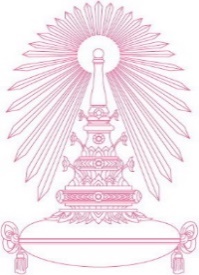          …………….  ๒๕๖๕เรื่อง 	ขอขยายระยะเวลาดำเนินโครงการวิจัยเรียน 	ผู้อำนวยการหน่วยบริหารและจัดการทุนด้านการพัฒนาระดับพื้นที่สิ่งที่ส่งมาด้วย     แบบฟอร์มขออนุมัติขยายเวลาโครงการและเลื่อนส่งงวดงาน  	ตามที่หน่วยบริหารและจัดการทุนด้านการพัฒนาระดับพื้นที่ (บพท.) ได้อนุมัติทุนอุดหนุนการวิจัยให้แก่จุฬาลงกรณ์มหาวิทยาลัยเพื่อดำเนินโครงการวิจัยเรื่อง ………………………….  โดยมี ……………………….. เป็นผู้รับผิดชอบโครงการวิจัย เป็นจำนวนเงิน ………………….. บาท (……………………….) โครงการ ……….. ปี ตั้งแต่วันที่ ………………….. ถึงวันที่ ……………………. สัญญาเลขที่ …………………… นั้น	จุฬาลงกรณ์มหาวิทยาลัยพิจารณาเห็นว่าด้วยสถานการณ์การแพร่ระบาดของโรคติดเชื้อไวรัสโคโรนา ๒๐๑๙ ส่งผลกระทบในการดำเนินงานคณะวิจัยไม่สามารถทำงานวิจัยให้เป็นไปตามแผนงานได้  ในการนี้เพื่อให้การดำเนินงานเป็นไปอย่างเรียบร้อย จึงใคร่ขออนุมัติขยายระยะเวลาดำเนินโครงการเป็นระยะเวลา …………………. เดือน โดยสิ้นสุดโครงการจากเดิม วันที่ ……………………….. เป็น วันที่ …………………………. โดยผู้วิจัยจะเร่งดำเนินการวิจัยให้แล้วเสร็จภายในระยะเวลาดังกล่าว	จึงเรียนมาเพื่อโปรดพิจารณาให้การสนับสนุนด้วย จักขอบคุณยิ่งขอแสดงความนับถือ(ศาสตราจารย์ ดร.จักรพันธ์ สุทธิรัตน์)รองอธิการบดีปฏิบัติการแทนอธิการบดี